КОМИТЕТ ПО ФИЗИЧЕСКОЙ КУЛЬТУРЕ, СПОРТУ И ДЕЛАМ МОЛОДЕЖИ АДМИНИСТРАЦИИ ГОРОДА ПСКОВА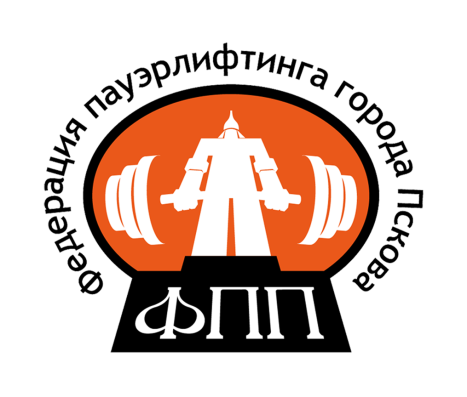 ИТОГОВЫЙ ПРОТОКОЛКубок города Пскова по жиму лежа14 октября 2012 годаЖенщиныАбсолютная категорияЮношиАбсолютная категорияЮниорыАбсолютная категорияМужчиныВесовая категория 93 кг.Весовая категория 105 кг.Абсолютная категория – МужчиныМестоФамилия, ИмяГодрожденияРазрядСпортивныйклубВесЖимWilkТренер1Мусина Анна1988МССупер Фитнес54,4567,581,128самостоятельно2Демченкова Елена1982б/р-65,662,565,125самостоятельноМестоФамилия, ИмяГодрожденияРазрядСпортивныйклубВесЖимWilkТренер1Мядзеленц Дмитрий1997б/рДЮСШ СВС86,7511071,577Мудров О.МестоФамилия, ИмяГодрожденияРазрядСпортивныйклубВесЖимWilkТренер1Рябов Артем1992б/рАлтимейт83,214093,31самостоятельноМестоФамилия, ИмяГодрожденияРазрядСпортивныйклубВесЖимWilkТренер1Гарбузов Игнат1980б/рБоди Фитнес92,15170107,236самостоятельно2Хмызников Вячеслав1975б/р-91,115598,348самостоятельно3Федоров Владимир91,0б/р-91,0137,587,299самостоятельноМестоФамилия, ИмяГодрожденияРазрядСпортивныйклубВесЖимWilkТренер1Петров Олег1983б/рАлтимейт97,75170104,414Бородий В.2Уливанов Александр1980б/рОазис104,85170101,66самостоятельно3Смирнов Александр1979б/рДно, Псков.обл98,45165101,029самостоятельно4Слепухин Андрей1974б/рДЮСШ СВС96,8515595,619самостоятельноМестоФамилия, ИмяЖимWilk1Гарбузов Игнат170107,2362Петров Олег170104,4143Уливанов Александр170101,664Смирнов Александр165101,0295Хмызников Вячеслав15598,3486Слепухин Андрей15595,6197Федоров Владимир137,587,299